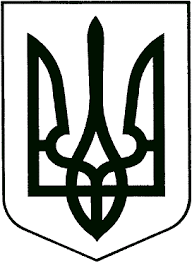 ЗВЯГЕЛЬСЬКА МІСЬКА РАДАРІШЕННЯтридцята сесія                                                                  восьмого скликання________________			                                ______________      Керуючись статтею 25, пунктом 301 частини першої статті 26 Закону України «Про місцеве самоврядування в Україні», Законом України «Основи законодавства України про охорону здоров’я», постановою Кабінету Міністрів України «Про спостережну раду закладу охорони здоров’я та внесення змін до Типової форми контракту з керівником державного, комунального закладу охорони здоров’я» від 27.12.2017р. №1077, рішення міської ради від 05.05.2022 № 520 «Про спостережну раду закладу охорони здоров’я Новоград-Волинської міської ради»,  враховуючи рішення міської ради від 23.02.2023 «Про Підприємство Новоград-Волинська центральна міськрайонна аптека № 217», з метою забезпечення контролю за дотриманням прав пацієнтів, вимог законодавства при здійсненні медичного обслуговування населення, фінансово-господарською діяльністю закладу охорони здоров’я,  міська радаВИРІШИЛА:Утворити спостережну раду комунального підприємства «Аптека № 217» Звягельської міської ради та за затвердити її персональний склад згідно додатка.Дане рішення набирає чинності з моменту дня державної реєстрації внесення змін до відомостей про  комунальне підприємство «Аптека № 217» Звягельської міської ради.Контроль за виконанням  цього рішення покласти на постійну комісію міської ради з питань соціальної політики, охорони здоров’я, освіти, культури та спорту (Широкопояс О.Ю.) та заступника міського голови Борис Н.П.Міський голова                                                                    Микола БОРОВЕЦЬДодаток до рішення міської радивід             № Персональний склад спостережної ради комунального підприємства «Аптека № 217» Звягельської  міської радиСекретар міської ради                                                        Оксана ГВОЗДЕНКОПро утворення спостережної  ради комунального підприємства «Аптека № 217» Звягельської міської ради Борис Наталія Петрівна заступник міського голови Годун Олег Вікторовичдепутат міської радиЛитвинчук Сергій Анатолійовичдепутат міської радиМельник Сергій Миколайовичдепутат міської радиПрищепа Світлана Михайлівнадепутат міської радиРудик Тетяна Казимірівнадепутат міської радиБадовська Олена Михайлівнапредставник благодійної організації «Світ на долоні»Володіна Алла Володимирівнапредставник громадської організації «ДіяМи» -ініціативи змін»